H παρακάτω λίστα με τα έντυπα και τις διαδικασίες θα σε βοηθήσει να μην απασχολείς το μυαλό σου με τις αυξημένες, είναι αλήθεια, γραφειοκρατικές διαδικασίες του Προγράμματος της Πρακτικής, και να αφιερωθείς στην ουσία της, που είναι η καθ’ αυτή Πρακτική Άσκηση στο Φορέα σου. ΜΗΝ ΞΕΧΝΑΣ ΝΑ ΠΑΡΑΚΟΛΟΥΘΕΙΣ ΤΑ E-MAIL ΣΟΥ ΚΑΙ ΤΗΝ ΗΛΕΚΤΡΟΝΙΚΗ ΕΠΙΚΟΙΝΩΝΙΑ ΜΕ ΤΟ ΓΡΑΦΕΙΟ ΠΡΑΚΤΙΚΗΣ!ΔΙΑΔΙΚΑΣΙΑ ΕΠΙΛΟΓΗΣ ΣΤΟ ΠΡΟΓΡΑΜΜΑ ΑΜΕΙΒΟΜΕΝΗ ΠΡΑΚΤΙΚΗ ΑΣΚΗΣΗ ΕΣΠΑΔΙΑΔΙΚΑΣΙΑ ΕΝΑΡΞΗΣ ΣΥΜΜΕΤΟΧΗΣ ΓΙΑ ΟΣΟΥΣ/ΟΣΕΣ ΕΠΙΛΕΧΘΗΚΑΝ, ΒΑΣΕΙ ΜΟΡΙΟΔΟΤΗΣΗΣ, ΣΤΟ ΠΡΟΓΡΑΜΜΑ ΑΜΕΙΒΟΜΕΝΗ ΠΡΑΚΤΙΚΗ ΑΣΚΗΣΗ ΕΣΠΑ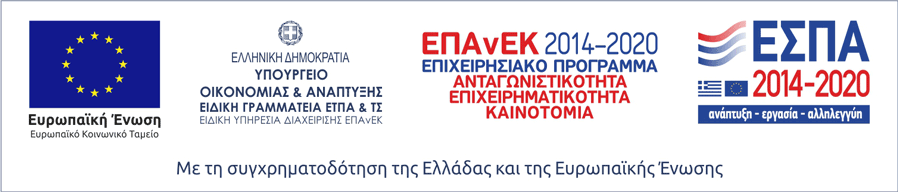 ΔΡΑΣΗΕΠΙΜΕΡΟΥΣ√ΥΠΟΒΟΛΗ ΑΙΤΗΣΗΣ ΕΚΔΗΛΩΣΗΣ ΕΝΔΙΑΦΕΡΟΝΤΟΣ ΣΥΜΜΕΤΟΧΗΣΗΛΕΚΤΡΟΝΙΚΗ ΑΙΤΗΣΗ (ΔΙΑΘΕΣΙΜΗ ΓΙΑ ΥΠΟΒΟΛΗ ΣΕ ΑΥΣΤΗΡΟ ΔΙΑΣΤΗΜΑ ΠΟΥ ΑΝΑΚΟΙΝΩΝΕΤΑΙ ΤΟΣΟ ΑΠΟ ΤΗ ΓΡΑΜΜΑΤΕΙΑ ΟΣΟ ΚΑΙ ΑΠΟ ΤΗΝ ΙΣΤΟΣΕΛΙΔΑ ΤΟΥ ΓΡΑΦΕΙΟΥ ΠΡΑΚΤΙΚΗΣ ΑΣΚΗΣΗΣ)ΑΞΙΟΛΟΓΗΣΗ ΑΙΤΗΣΕΩΝ/ΑΝΑΚΟΙΝΩΣΗ ΑΠΟΤΕΛΕΣΜΑΤΩΝΜΕ ΤΟ ΠΕΡΑΣ ΤΗΣ ΠΡΟΘΕΣΜΙΑΣ ΑΙΤΗΣΕΩΝ ΣΥΜΜΕΤΟΧΗΣ (ΚΑΙ ΤΗΣ ΠΕΡΙΟΔΟΥ ΕΝΣΤΑΣΕΩΝ), ΑΝΑΚΟΙΝΩΝΟΝΤΑΙ ΤΑ ΑΠΟΤΕΛΕΣΜΑΤΑ ΤΗΣ ΤΡΙΜΕΛΗΣ ΕΠΙΤΡΟΠΗΣ ΑΞΙΟΛΟΓΗΣΗΣ ΤΟΥ ΤΜΗΜΑΤΟΣ ΜΕ ΣΕΙΡΑ ΜΟΡΙΟΔΟΤΗΣΗΣ ΟΙ ΕΠΙΛΕΞΙΜΟΙ/ΕΣ ΦΟΙΤΗΤΕΣ/ΡΙΕΣ – ΟΣΟΙ/ΟΣΕΣ ΠΛΗΡΟΥΝ ΤΑ ΚΡΙΤΗΡΙΑ ΘΕΣΜΟΘΕΣΗΤΗΣ – ΚΑΘΩΣ ΚΑΙ ΟΙ ΠΡΟΘΕΣΜΙΕΣ ΠΡΟΣΚΟΜΙΣΗΣ ΔΙΚΑΙΟΛΟΓΗΤΙΚΩΝ/ΗΛΕΚΤΡΟΝΙΚΩΝ ΥΠΟΒΟΛΩΝ  ΓΙΑ ΤΗΝ ΕΝΑΡΞΗ ΤΗΣ ΠΡΑΚΤΙΚΗΣΔΡΑΣΗΕΠΙΜΕΡΟΥΣ√1. ΚΑΤΑΘΕΣΗ ΕΝΤΥΠΩΝ ΣΤΟ ΓΡΑΦΕΙΟ ΠΡΑΚΤΙΚΗΣΦΩΤΟΤΥΠΙΑ ΑΠΟΔΕΙΚΤΙΚΟΥ ΑΣΦΑΛΙΣΤΙΚΗΣ ΙΚΑΝΟΤΗΤΑΣ (ΒΕΒΑΙΩΣΗΣ ΑΣΦΑΛΙΣΤΙΚΟΥ ΦΟΡΕΑ)1. ΚΑΤΑΘΕΣΗ ΕΝΤΥΠΩΝ ΣΤΟ ΓΡΑΦΕΙΟ ΠΡΑΚΤΙΚΗΣΑΜΑ (δικό σου, έκδοση στο ΙΚΑ με ταυτότητα – 2 αντίγραφα)1. ΚΑΤΑΘΕΣΗ ΕΝΤΥΠΩΝ ΣΤΟ ΓΡΑΦΕΙΟ ΠΡΑΚΤΙΚΗΣΤΑΥΤΟΤΗΤΑ (2 αντίγραφα)1. ΚΑΤΑΘΕΣΗ ΕΝΤΥΠΩΝ ΣΤΟ ΓΡΑΦΕΙΟ ΠΡΑΚΤΙΚΗΣΑΜΚΑ (2 αντίγραφα)1. ΚΑΤΑΘΕΣΗ ΕΝΤΥΠΩΝ ΣΤΟ ΓΡΑΦΕΙΟ ΠΡΑΚΤΙΚΗΣΑΦΜ (2 αντίγραφα)1. ΚΑΤΑΘΕΣΗ ΕΝΤΥΠΩΝ ΣΤΟ ΓΡΑΦΕΙΟ ΠΡΑΚΤΙΚΗΣ ΥΠΕΥΘΥΝΗ ΔΗΛΩΣΗ ΓΙΑ ΚΑΘΕΣΤΩΣ ΕΡΓΑΣΙΑΣ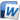 1. ΚΑΤΑΘΕΣΗ ΕΝΤΥΠΩΝ ΣΤΟ ΓΡΑΦΕΙΟ ΠΡΑΚΤΙΚΗΣΑΝΤΙΓΡΑΦΟ ΑΤΟΜΙΚΟΥ ΛΟΓΑΡΙΑΣΜΟΥ Ή ΛΟΓΑΡΙΑΣΜΟΥ ΠΟΥ ΕΙΣΤΕ ΠΡΩΤΟΣ ΔΙΚΑΙΟΥΧΟΣ (2 αντίγραφα)2. ΑΙΤΗΣΗ ΕΓΓΡΑΦΗΣ ΣΤΟ pa.uth.grΗΛΕΚΤΡΟΝΙΚΗ ΑΙΤΗΣΗ ΕΓΓΡΑΦΗΣ ΜΕ ΕΙΣΟΔΟ ΣΤΟ pa.uth.gr3. ΔΗΛΩΣΗ ΦΟΡΕΑ ΣΤΟ pa.uth.grΕΙΣΟΔΟΣ ΣΤΟΝ ΑΤΛΑΝΤΑ ΚΑΙ ΑΝΑΖΗΤΗΣΗ ΦΟΡΕΑ ΠΡΑΚΤΙΚΗΣ ΑΣΚΗΣΗΣ3. ΔΗΛΩΣΗ ΦΟΡΕΑ ΣΤΟ pa.uth.grΗΛΕΚΤΡΟΝΙΚΗ ΚΑΡΤΕΛΑ ΠΡΑΚΤΙΚΗΣ (μόλις γνωρίζεις τον κωδικό θέσης ΑΤΛΑΝΤΑ) ΜΕ ΕΙΣΟΔΟ ΣΤΟ pa.uth.gr4. ΠΑΡΑΛΑΒΗ ΣΥΜΒΑΣΗΣΣΥΜΒΑΣΗ ΣΕ 4 ΑΝΤΙΓΡΑΦΑ5. ΕΠΙΣΤΡΟΦΗ ΣΥΜΒΑΣΗΣΕΠΙΣΤΡΟΦΗ 4 ΑΝΤΙΓΡΑΦΩΝ ΜΕ ΣΦΡΑΓΙΔΑ ΚΑΙ ΥΠΟΓΡΑΦΗ ΦΟΡΕΑ5. ΕΠΙΣΤΡΟΦΗ ΣΥΜΒΑΣΗΣΣΥΜΠΛΗΡΩΝΕΙΣ ΗΛΕΚΤΡΟΝΙΚΑ ΤΟ ΑΠΟΓΡΑΦΙΚΟ ΕΙΣΟΔΟΥ ΜΕ ΕΙΣΟΔΟ ΣΤΟ pa.uth.gr, ΠΡΙΝ ΞΕΚΙΝΗΣΕΙΣ ΤΗΝ ΠΡΑΚΤΙΚΗ ΣΟΥ6. ΠΑΡΑΛΑΒΗ ΣΥΜΒΑΣΗΣ ΣΕ ΔΥΟ ΑΝΤΙΤΥΠΑ ΚΑΙ ΠΡΑΓΜΑΤΟΠΟΙΗΣΗ ΠΑΣΟΥ ΕΠΙΣΤΡΕΦΟΥΜΕ 2 ΑΝΤΙΤΥΠΑ ΜΕ ΣΦΡΑΓΙΔΑ ΚΑΙ ΥΠΟΓΡΑΦΗ ΤΟΥ ΠΘ (1 ΓΙΑ ΣΕΝΑ ΚΑΙ 1 ΓΙΑ ΤΟ ΦΟΡΕΑ)7. ΥΠΟΒΟΛΗ ΟΛΟΚΛΗΡΩΣΗΣ ΚΑΙ ΑΞΙΟΛΟΓΗΣΗΣ ΠΑ – ΗΛΕΚΤΡΟΝΙΚΑ ΑΠΟ ΦΟΙΤΗΤΗ, ΕΝΤΥΠΩΣ ΑΠΟ ΦΟΡΕΑ, ΑΠΟΓΡΑΦΙΚΟ ΕΞΟΔΟΥΗΛΕΚΤΡΟΝΙΚΗ ΑΞΙΟΛΟΓΗΣΗ – ΜΕ ΕΙΣΟΔΟ ΣΤΟ pa.uth.gr7. ΥΠΟΒΟΛΗ ΟΛΟΚΛΗΡΩΣΗΣ ΚΑΙ ΑΞΙΟΛΟΓΗΣΗΣ ΠΑ – ΗΛΕΚΤΡΟΝΙΚΑ ΑΠΟ ΦΟΙΤΗΤΗ, ΕΝΤΥΠΩΣ ΑΠΟ ΦΟΡΕΑ, ΑΠΟΓΡΑΦΙΚΟ ΕΞΟΔΟΥΗΛΕΚΤΡΟΝΙΚΗ ΕΚΘΕΣΗ ΑΠΟΤΙΜΗΣΗΣ – ΜΕ ΕΙΣΟΔΟ ΣΤΟ pa.uth.gr7. ΥΠΟΒΟΛΗ ΟΛΟΚΛΗΡΩΣΗΣ ΚΑΙ ΑΞΙΟΛΟΓΗΣΗΣ ΠΑ – ΗΛΕΚΤΡΟΝΙΚΑ ΑΠΟ ΦΟΙΤΗΤΗ, ΕΝΤΥΠΩΣ ΑΠΟ ΦΟΡΕΑ, ΑΠΟΓΡΑΦΙΚΟ ΕΞΟΔΟΥΣΥΜΠΛΗΡΩΝΕΙΣ ΗΛΕΚΤΡΟΝΙΚΑ ΤΟ ΑΠΟΓΡΑΦΙΚΟ ΕΞΟΔΟΥ ΜΕ ΕΙΣΟΔΟ ΣΤΟ pa.uth.gr7. ΥΠΟΒΟΛΗ ΟΛΟΚΛΗΡΩΣΗΣ ΚΑΙ ΑΞΙΟΛΟΓΗΣΗΣ ΠΑ – ΗΛΕΚΤΡΟΝΙΚΑ ΑΠΟ ΦΟΙΤΗΤΗ, ΕΝΤΥΠΩΣ ΑΠΟ ΦΟΡΕΑ, ΑΠΟΓΡΑΦΙΚΟ ΕΞΟΔΟΥΕΝΤΥΠΟ ΑΞΙΟΛΟΓΗΣΗΣ ΠΑ ΑΠΟ ΦΟΡΕΑ ΜΕ ΕΙΣΟΔΟ ΣΤΟ pa.uth.gr – ΜΕ ΠΡΩΤΟΤΥΠΗ ΣΦΡΑΓΙΔΑ ΚΑΙ ΥΠΟΓΡΑΦΗ ΦΟΡΕΑ7. ΥΠΟΒΟΛΗ ΟΛΟΚΛΗΡΩΣΗΣ ΚΑΙ ΑΞΙΟΛΟΓΗΣΗΣ ΠΑ – ΗΛΕΚΤΡΟΝΙΚΑ ΑΠΟ ΦΟΙΤΗΤΗ, ΕΝΤΥΠΩΣ ΑΠΟ ΦΟΡΕΑ, ΑΠΟΓΡΑΦΙΚΟ ΕΞΟΔΟΥΒΕΒΑΙΩΣΗ ΠΡΑΓΜΑΤΟΠΟΙΗΣΗΣ – 2 ΦΟΡΕΣ ΜΕ ΠΡΩΤΟΤΥΠΗ ΣΦΡΑΓΙΔΑ ΚΑΙ ΥΠΟΓΡΑΦΗ ΦΟΡΕΑ7. ΥΠΟΒΟΛΗ ΟΛΟΚΛΗΡΩΣΗΣ ΚΑΙ ΑΞΙΟΛΟΓΗΣΗΣ ΠΑ – ΗΛΕΚΤΡΟΝΙΚΑ ΑΠΟ ΦΟΙΤΗΤΗ, ΕΝΤΥΠΩΣ ΑΠΟ ΦΟΡΕΑ, ΑΠΟΓΡΑΦΙΚΟ ΕΞΟΔΟΥΕΚΤΥΠΩΜΕΝΑ ΤΑ ΔΥΟ  ΕΝΤΥΠΑ 3.5 _ΤΗΣ ΕΝΑΡΞΗΣ ΚΑΙ ΤΗΣ ΛΗΞΗΣ ΣΤΟ ΣΥΣΤΗΜΑ ΕΡΓΑΝΗ